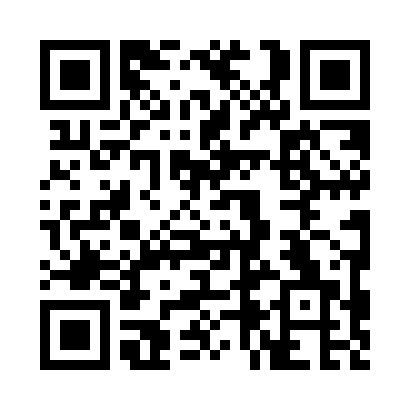 Prayer times for Pearls Corner, New Hampshire, USAMon 1 Jul 2024 - Wed 31 Jul 2024High Latitude Method: Angle Based RulePrayer Calculation Method: Islamic Society of North AmericaAsar Calculation Method: ShafiPrayer times provided by https://www.salahtimes.comDateDayFajrSunriseDhuhrAsrMaghribIsha1Mon3:225:1012:504:558:3010:182Tue3:235:1012:504:558:3010:173Wed3:235:1112:504:558:3010:174Thu3:245:1112:504:568:2910:165Fri3:255:1212:514:568:2910:166Sat3:265:1312:514:568:2910:157Sun3:275:1312:514:568:2810:148Mon3:285:1412:514:568:2810:139Tue3:295:1512:514:568:2710:1310Wed3:315:1612:514:568:2710:1211Thu3:325:1612:524:568:2610:1112Fri3:335:1712:524:558:2610:1013Sat3:345:1812:524:558:2510:0914Sun3:355:1912:524:558:2410:0815Mon3:375:2012:524:558:2410:0616Tue3:385:2112:524:558:2310:0517Wed3:395:2212:524:558:2210:0418Thu3:415:2212:524:558:2210:0319Fri3:425:2312:524:558:2110:0220Sat3:445:2412:524:548:2010:0021Sun3:455:2512:524:548:199:5922Mon3:475:2612:524:548:189:5723Tue3:485:2712:524:548:179:5624Wed3:495:2812:524:538:169:5525Thu3:515:2912:524:538:159:5326Fri3:525:3012:524:538:149:5227Sat3:545:3112:524:528:139:5028Sun3:555:3212:524:528:129:4829Mon3:575:3312:524:528:119:4730Tue3:595:3412:524:518:109:4531Wed4:005:3512:524:518:099:44